.Position: ClosedBOX STEPSSERPENTINE STEPSSHE TURNS - HE TURNSWALTZ TO PROMENADE, WALTZ FORWARDROCK STEP, PIVOT, ROCK STEP, STEPNow facing each other slightly off setWALTZ STEPS WITH SHOULDER TAPSTURN TO FACE, ROCK STEP, STEPSERPENTINE STEPSREPEATSweet Intentions (P)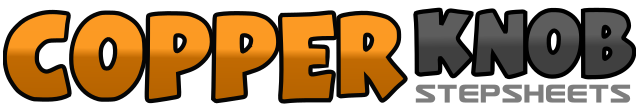 .......Count:48Wall:2Level:partner dance.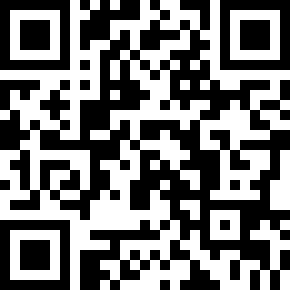 Choreographer:Larry Carriger (USA) & Jody Carriger (USA)Larry Carriger (USA) & Jody Carriger (USA)Larry Carriger (USA) & Jody Carriger (USA)Larry Carriger (USA) & Jody Carriger (USA)Larry Carriger (USA) & Jody Carriger (USA).Music:Somebody Loves You (That's Me) - Scooter LeeSomebody Loves You (That's Me) - Scooter LeeSomebody Loves You (That's Me) - Scooter LeeSomebody Loves You (That's Me) - Scooter LeeSomebody Loves You (That's Me) - Scooter Lee........1-3MAN: Step forward on left, step right, step left next to rightLADY: Step back on right, step left, step right next to left4-6MAN: Step back on right, step left, step right next to leftLADY: Step forward on left, step right, step left next to right1-3MAN: (Turn at right angle) step left in front of right, step right, step left next to right and turn to face partnerLADY: (Turn at right angle) step right behind left, step left, step right next to left and turn to face partner4-6MAN: (Turn at left angle) step right in front of left, step left, step right next to left and turn to face partnerLADY: (Turn at left angle) step left behind right, step right, step left next to right and turn to face partner1-3MAN: Step back on left, step back on right, step left next to right (drop man's right hand, lady's left)LADY: Step forward right, left, right turning full turn to left under raised arms4-6MAN: Step forward right, left, right turning full turn to left under raised arms (back to closed position)LADY: Step back on left, step back on right, step left next to right (back to closed position)1-3MAN: Step forward on left, step right turning ¼ left, step back on left (now in promenade position)LADY: Step back on right, step left turning ¼ right, step back on right (now in promenade position)4-6MAN: Step forward right, left, rightLADY: Step forward left, right, left1-3MAN: Step forward on left, step back on right and pivot ½ left, (releasing hands) step forward leftLADY: Step forward on right, step back on left and pivot ½ right, (releasing hands) step forward right4-6MAN: Step right turning ¼ left, step back on left, step forward on right (right hand to right hand hold)LADY: Step left turning ¼ right, step back on right, step forward on left (right hand to right hand hold)1-3MAN: (Turn ¼ right) step left, step right next to left, step left in place (tap lady's left shoulder with man's left hand)LADY: (Turn ¼ left) step right step left next to right, step right in place (man is facing lady's back)4-6MAN: (Turn ½ left) step right, step left next to right, step right in place (lady is facing man's back)LADY: (Turn ½ right) step left, step right next to left, step left in place (tap man's left shoulder with lady's left hand)1-3MAN: Step left, right, left (turning ¾ right to face lady, place lady's right hand in man's left)LADY: Step right, left, right (turning ¾ left to face man turning under raised hands)4-6MAN: Step back on right, step left in place, step forward on right (back into closed position)LADY: Step back on left, step right in place, step forward on left (back into closed position)1-3MAN: (At right angle) step left across right, step right, step left next to right (facing partner)LADY: (At right angle) step right behind left, step left, step right next to left (facing partner)4-6MAN: (At left angle) step right across left, step left, step right next to left (facing partner)LADY: (At left angle) step left behind right, step right, step left next to right (facing partner)